Voucher na SRPENJe nutné mít dokonale čisté vozidlo.Kompletní vyčištění vozidla, včetně interiéruod ……………………………………..pro …………………………………….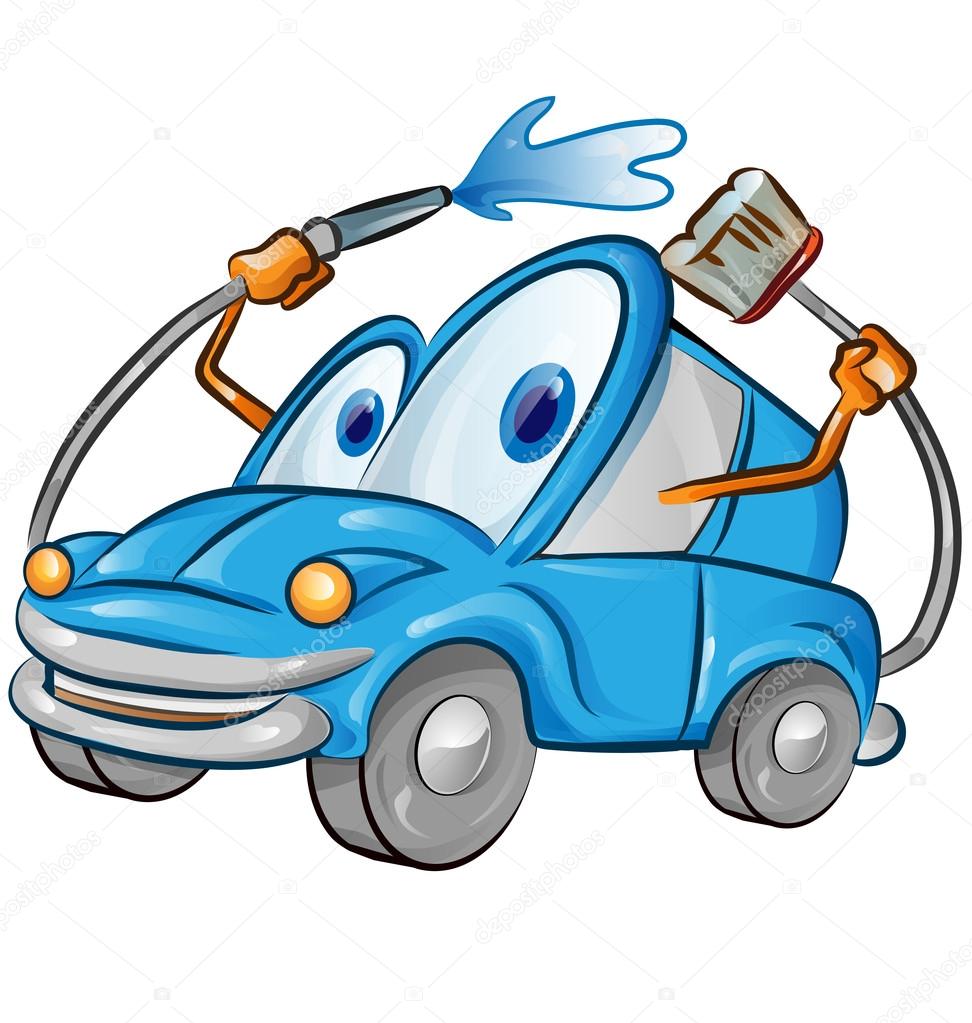 Voucher na ZÁŘÍČas burčáku je tady,budou nafouklá bříška a prdy Pozvání na lahodný burčákod ……………………………………..pro …………………………………….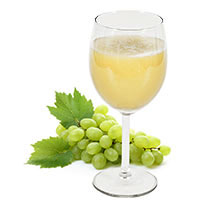 Voucher na ŘÍJENVítr už nám začíná sílit, tak co takhle zavzpomínat na dětská léta.Obsah voucheru: sehnání draka, odvoz nebo procházka na pole či louku a společné pouštění drakaod ……………………………………..pro …………………………………….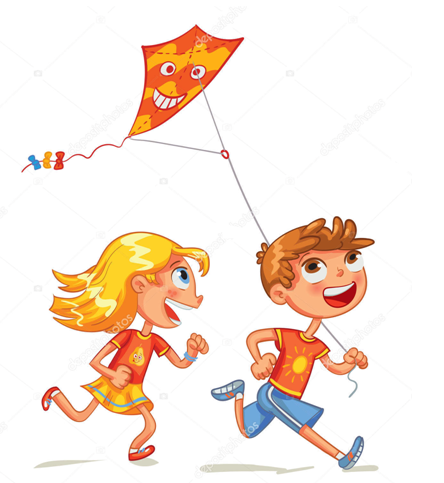 Voucher na LISTOPADVšichni rádi holdujeme dobrému jídlu a pití.Příprava něčeho dobrého k snědkuod ……………………………………..pro …………………………………….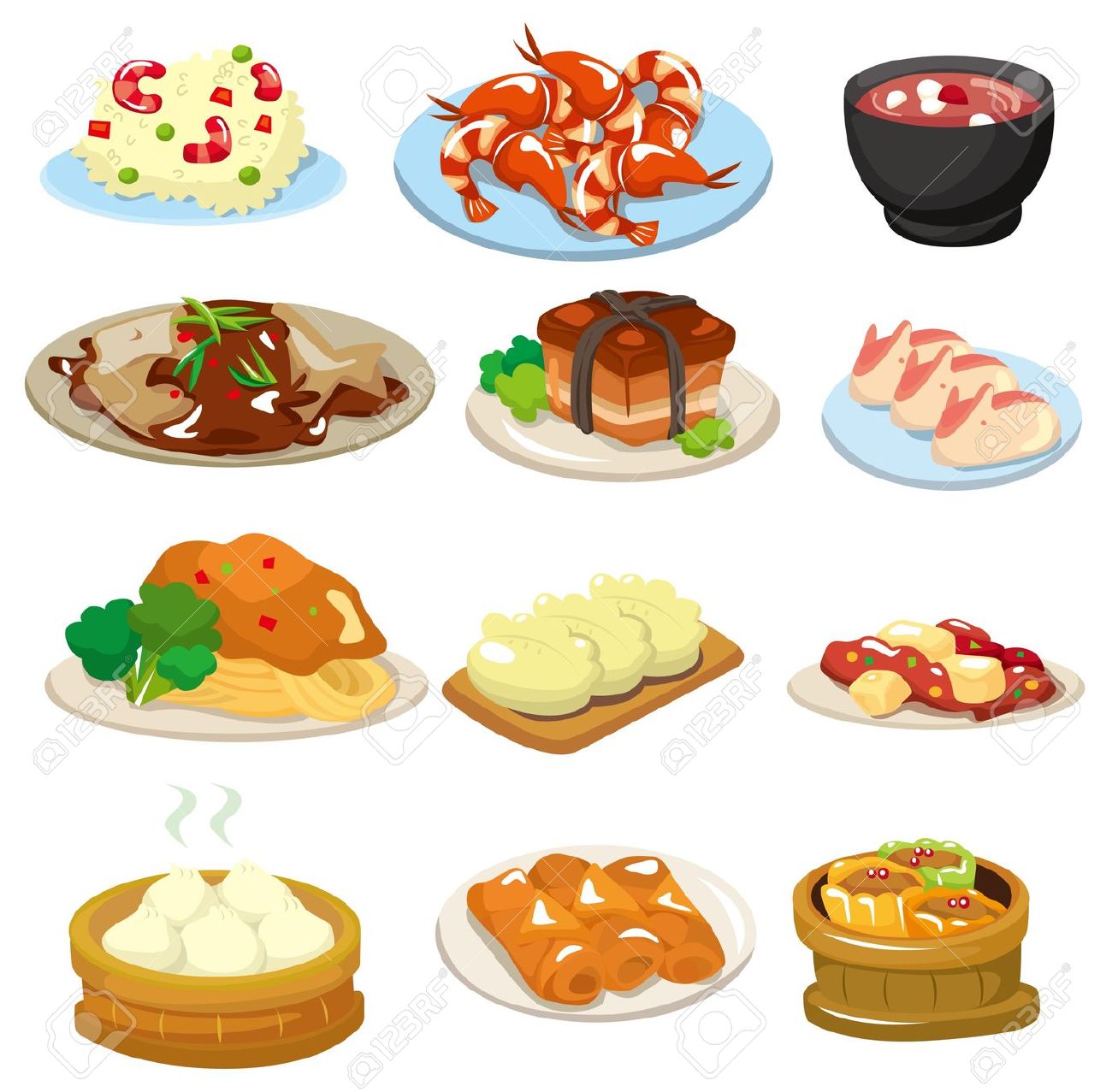 Voucher na PROSINECČas vánoční je tady.Voucher obsahuje donášku vánočního cukroví, dobré nálady a strávení pár společných chvil od ……………………………………..pro …………………………………….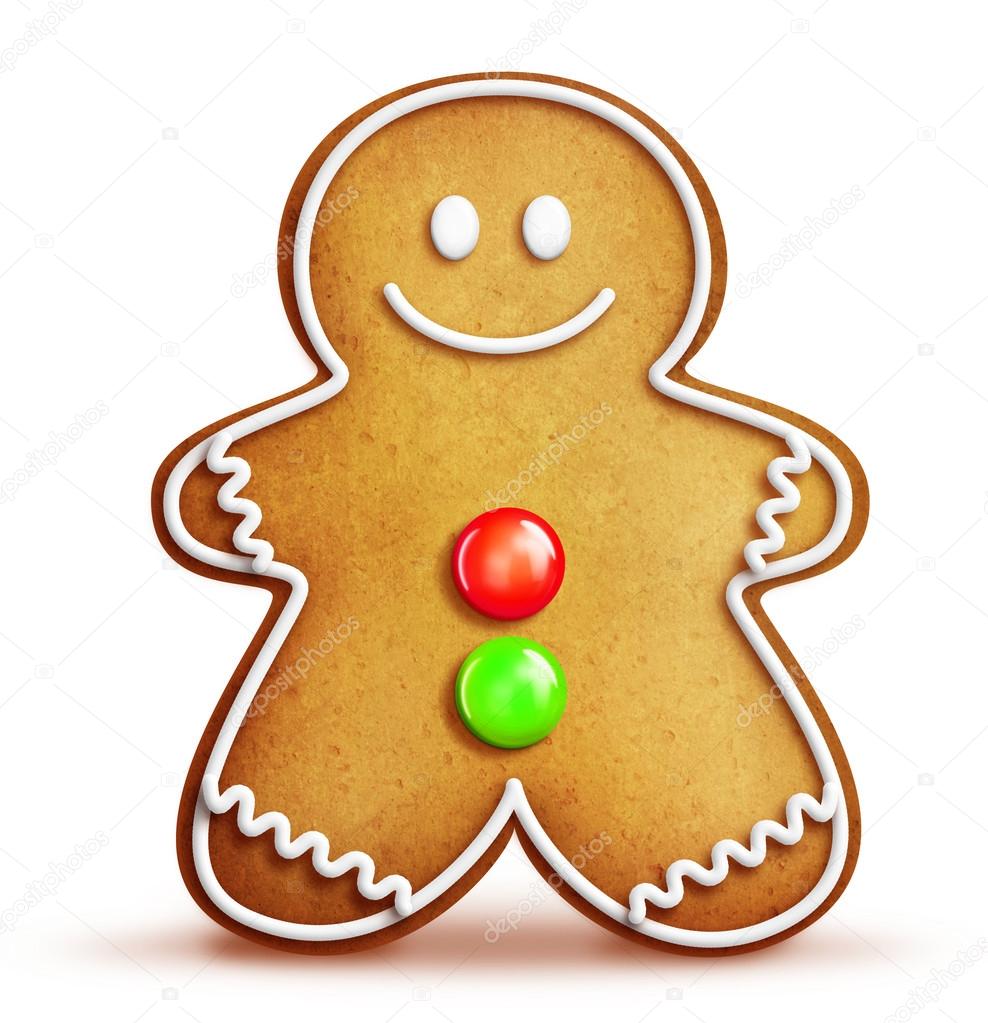 Voucher na LEDENPlesová sezóna začíná.Vytáhnout pěkné šaty a osvěžit pár tanečních kroků.Vyrazíme společně na jakýkoliv ples či bálod ……………………………………..pro …………………………………….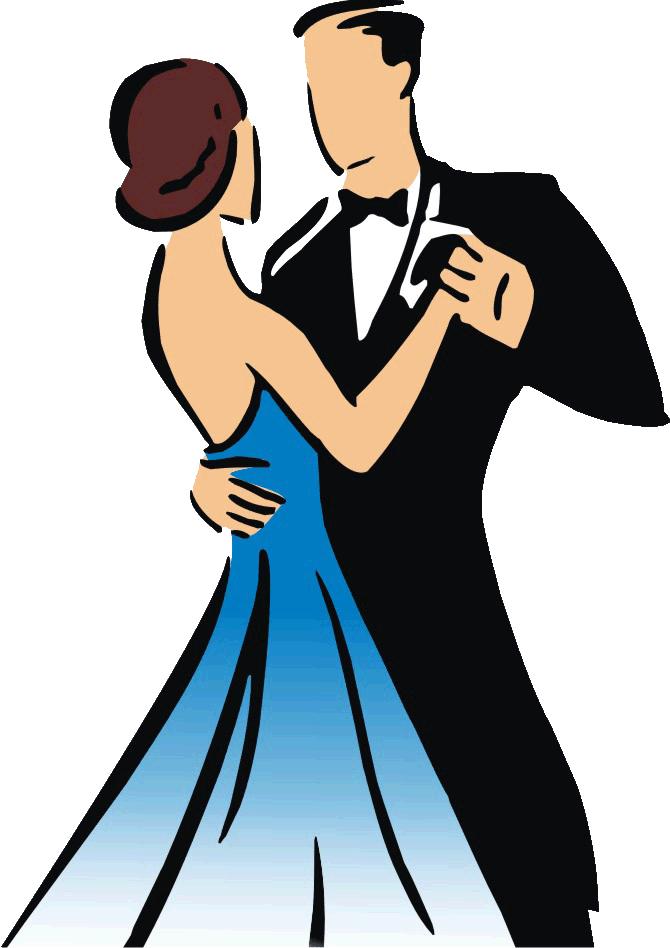 Voucher na ÚNORSnad trochu sněhu a mrznutí přijde.Tento úkol se bez toho neobejde.Pozvání na jeden ze zimních sportů.Např. bruslení, sáňkování, bobováníod ……………………………………..pro …………………………………….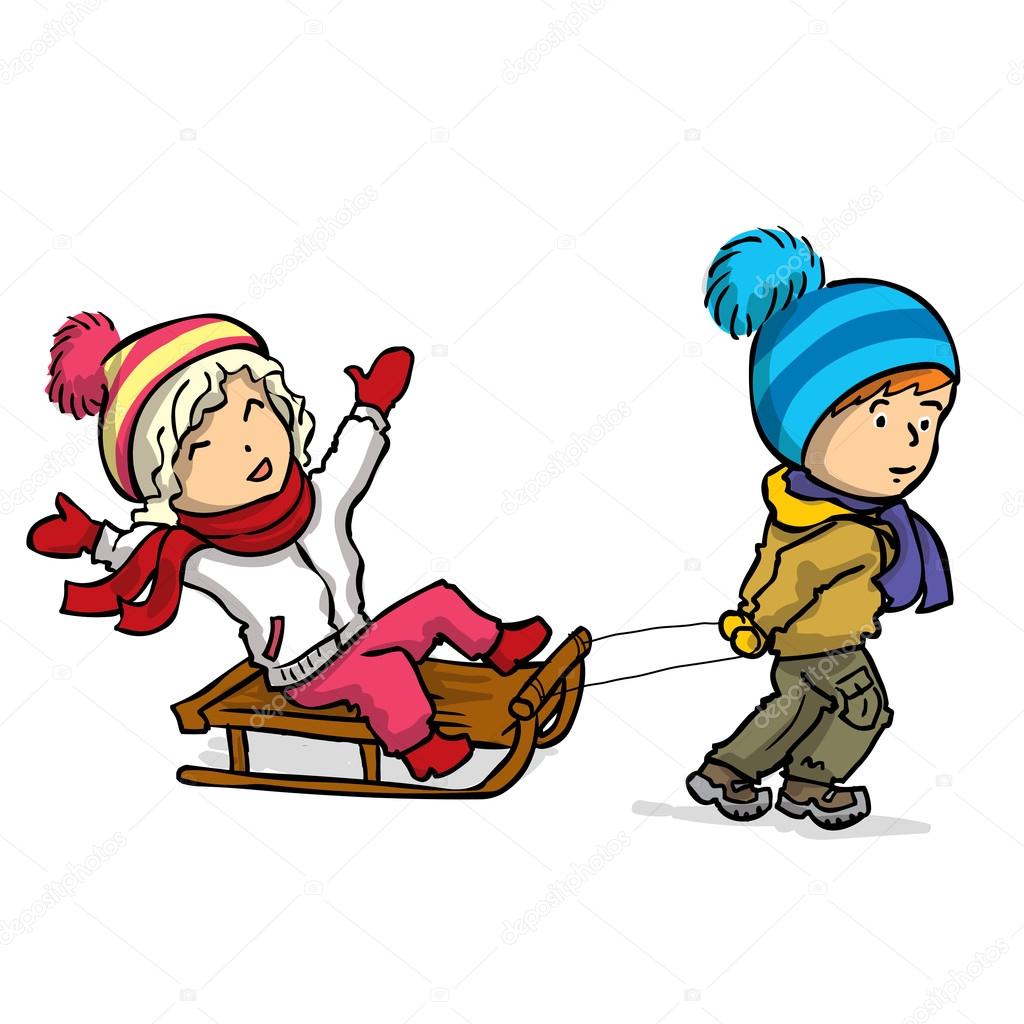 Voucher na BŘEZENZima je už snad definitivně pryč.Na řadu přichází jarní úklid a taková pomoc při jarním úklidu se bude určitě hodit.od ……………………………………..pro …………………………………….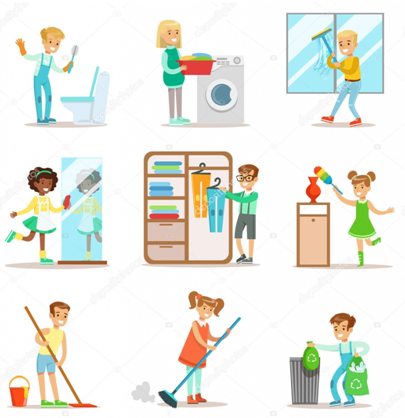 Voucher na DUBENVelikonoce tu máme,a něco dobrého si dáme.Stačí jen beránka upéct,a potom ho přinést.od ……………………………………..pro …………………………………….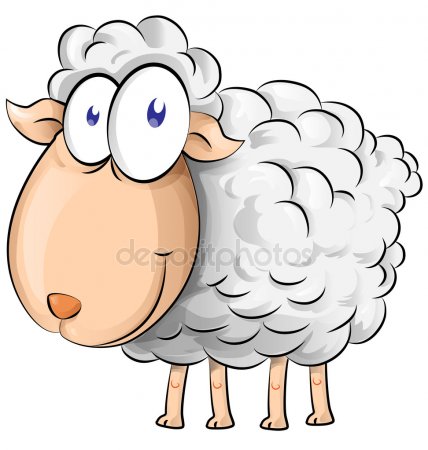 Voucher na KVĚTENPočasí už máme pěkné, na výlet jak dělané. Hodil by se cyklovýletna místa, kde je pěkný výhled Společný výlet na kolechod ……………………………………..pro …………………………………….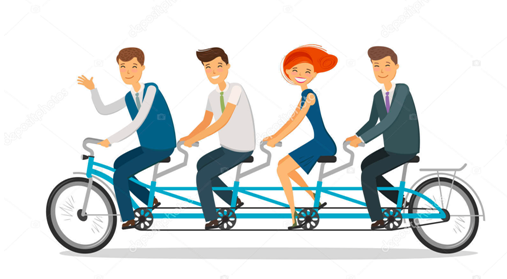 Voucher na ČERVENLéto začíná být v plném proudu, trocha zchlazení je třeba. Doufáme, že umíte plavata rukávků bude netřeba.Pozvání k voděod ……………………………………..pro …………………………………….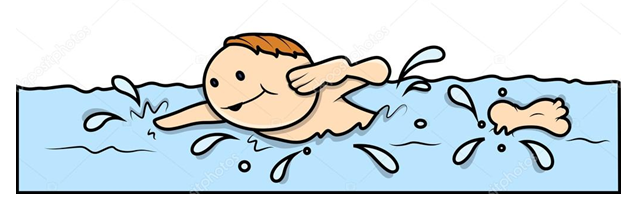 Voucher na ČERVENECJedinečný voucher na letní grilování, který obsahuje: pozvání, nákup kvalitních surovin a nápojů, samotnou přípravu pokrmů a obsloužení od ……………………………………..pro …………………………………….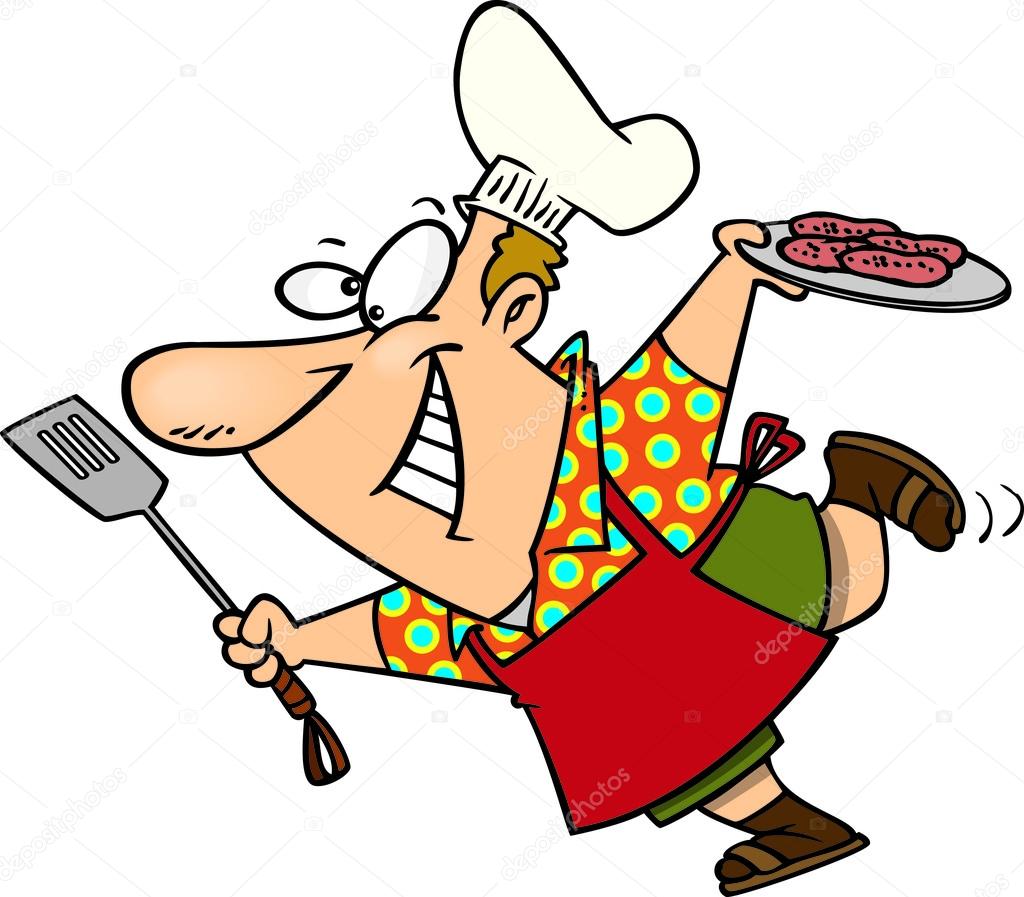 